精图教育集团2021年校园招聘简章集团简介精图教育集团，成立于2013年，主营公务员、选调生、事业单位、教师招录等公职类考试，及考研，专升本等考前辅导培训，业务范围覆盖全国25个省市，建立有五百余家分部和学习中心。目前集团旗下拥有精图教育、简为教育、华文尚研、华文尚本、华文尚美、仁师教育和云天咨询七个子品牌，成为中国职业教育培训领域发展速度较快的综合类教育集团公司。集团公司在2020年初提出“12345”战略发展计划，目标用5年时间成功上市，打造千亿市值职业教育集团公司。届时，优秀员工将根据各自工作贡献获得相应期权。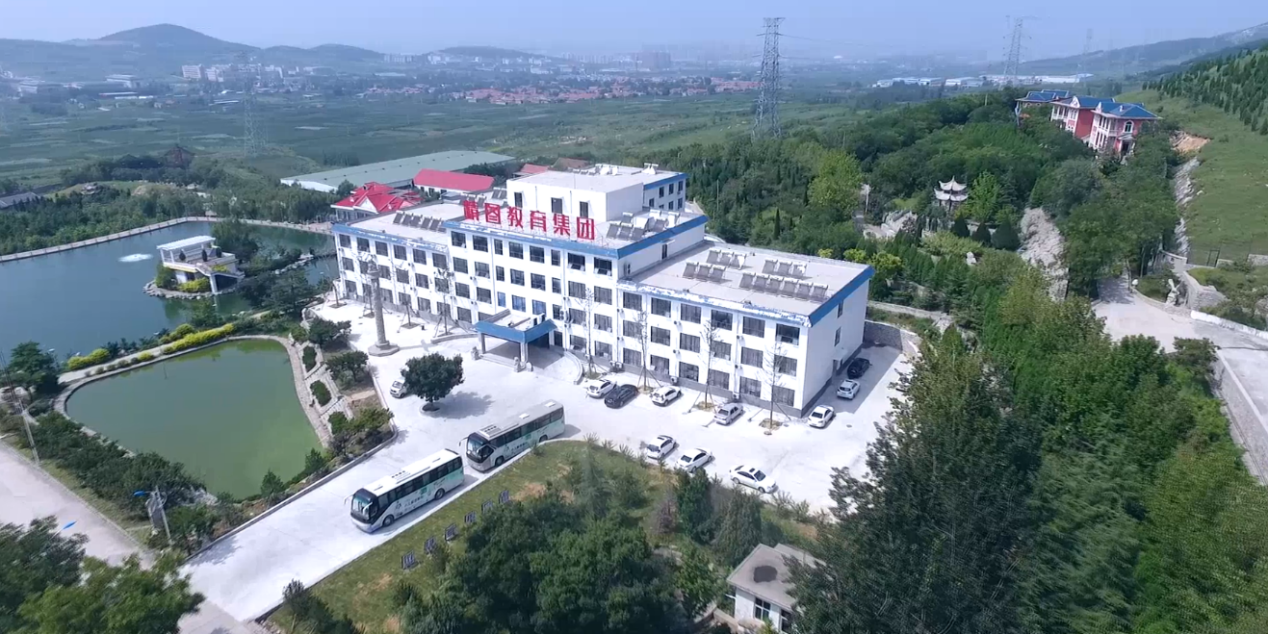 招聘岗位及薪酬储备干部 20人岗位说明培养方向：市场运营管理人员，目标集团中层及以上管理岗位；定岗职位：学习中心负责人/分校长；实习职责：实习期内轮岗市场专员和课程顾问；定岗职责：校区的综合运营和人员管理工作。任职要求应届毕业生，本科及以上学历，优秀的可以放宽到专科，专业不限；在校期间担任院/系学生会干部，社团/协会负责人，或有自主创业经历；性格外向活泼，吃苦耐劳，有拼搏精神；有良好的沟通、协调、组织能力，很好的自律性和团队协作精神；具有一定的社会实践经验，愿意接受新鲜事物，有创新意识；工作地点可以接受全国范围内安排。薪资标准实习期月薪5000元起，试用期6800元起，转正月薪8400元起，年收入15-50万。培训讲师 48人学科分类：公职类考试培训讲师：公基非法培训讲师、公基法律培训讲师、行测文培训讲师、行测理培训讲师、申论培训讲师、面试培训讲师教师招考培训讲师：教育学培训讲师、心理学培训讲师、学科培训讲师、幼儿教育学科培训讲师、面试培训讲师岗位职责负责本学科课程的教学及学员辅导，保障教学质量和教学任务的完成；负责本学科课程所需教学教辅资料的研发和编写；承担本学科教学课题的研究，包括命题趋势、解题技巧以及教学方法、教学技巧等；完成教学管理部安排的其他教学和保障任务。任职要求硕士及以上学历，条件优秀者可放宽到本科，专业不限；热爱教师职业，对工作充满热情，责任心强；普通话标准，语言表达流畅，具备较强的学习能力和创新能力；良好的道德修养，尊重契约精神，认同公司企业文化；精力充沛，可以接受出差授课任务。薪资标准实习期月薪5000元起，转正月薪8500元起，年收入12-30万。在线咨询顾问 40人岗位职责负责公司网站平台上学员课程咨询和销售；负责网络平台咨询学员信息的汇总和分类整理；负责网络平台课程推广；协助课程顾问拓展意向学员；协助解决学员售后问题。任职要求大专及以上学历，专业不限；性格外向，活泼开朗，有较强的亲和力；     工作积极主动，责任心强，客户服务意识强；熟练使用office办公软件，有网络或者电话客服经验者优先；乐于挑战，不抵触销售性质的工作。薪资标准实习期月薪4000元起，加奖金+提成，转正平均月薪8000元。课程顾问 60人（省内16地市可安排坐班）岗位职责协助拓展意向学员；解决意向学员备考中遇到的问题；推荐课程；协助解决学员报名后的问题；部门相关工作安排。任职要求大专及以上学历，专业不限；性格外向，活泼开朗，有较强的亲和力；     工作积极主动，责任心强，客户服务意识强；熟练使用office办公软件，有网络或者电话客服经验者优先；乐于挑战，不抵触销售性质的工作。薪资标准实习期月薪3200元（无业绩考核）起，试用期4000元起，加奖金+提成，转正平均月薪8000元。市场专员 26人（省内16地市可安排坐班）岗位职责负责市场的各类宣传活动的策划及实施，拓展销售渠道；负责发展并维护各市场渠道的合作机构和招生代理；负责市场调查分析，收集信息。任职要求专科及以上学历，专业不限，市场营销、经管类专业优先；有驾照者优先；具备良好的沟通能力和语言表达能力，性格积极向上，较强的团队合作意识；工作积极主动，有耐心和责任心；有敏锐、独到的观察力和策划组织能力，具有开拓创新精神；有吃苦耐劳精神，可适应出差、驻外工作。薪资标准实习期月薪3200元（无业绩考核）起，试用期4000元起，加奖金+提成，转正平均月薪8000元。福利待遇基本福利：六险一金、带薪年假、党团关系转接、人事档案接收、员工宿舍、济南市人才补贴；发展前景：方向明确、前景广阔、标准清晰；特色福利：入职旅行、商业保险、安家计划、年度旅游、生日福利、节日福利、团建活动、答谢年会、花园派对。应聘方式方式一：参加精图教育集团在高校组织的宣讲会，现场投递简历，并参加面试；方式二：登陆“Boss直聘”“前程无忧”“智联招聘”“大众人才网”“小贤才”等网站，搜索“精图教育”，向意向的岗位投递简历，等待面试通知；方式三：直接投递个人简历至精图教育招聘邮箱：jingtujiaoyu_zp@163.com  ，标注“岗位+姓名”，等待面试通知；方式四：关注“精图教育招聘”微信公众号，投递简历，等待面试通知；备注：简历处理时间在1-3个工作日，有问题可直接致电招聘电话咨询。应聘流程（招聘无接触 线上0距离）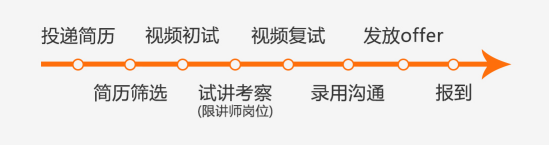 招聘咨询北京世纪精图教育文化发展有限公司山东分公司招聘咨询电话：0531-66588088、15550052335、18560070910、1856018773515562567721、13176415076、15628796977（所有手机号同微信号，添加微信号码，HR一对一咨询）简历投递邮箱：jingtujiaoyu_zp@163.com 线下面试地址：山东省济南市济南西部创新园A座十楼 精图教育集团 山东分公司 1018室北京世纪精图教育文化发展有限公司地址：北京市朝阳区西大望路63号阳光财富大厦电话：4000-000-9981网址：www.chinagwy.net.cn   